2022年上峰中学集体荣誉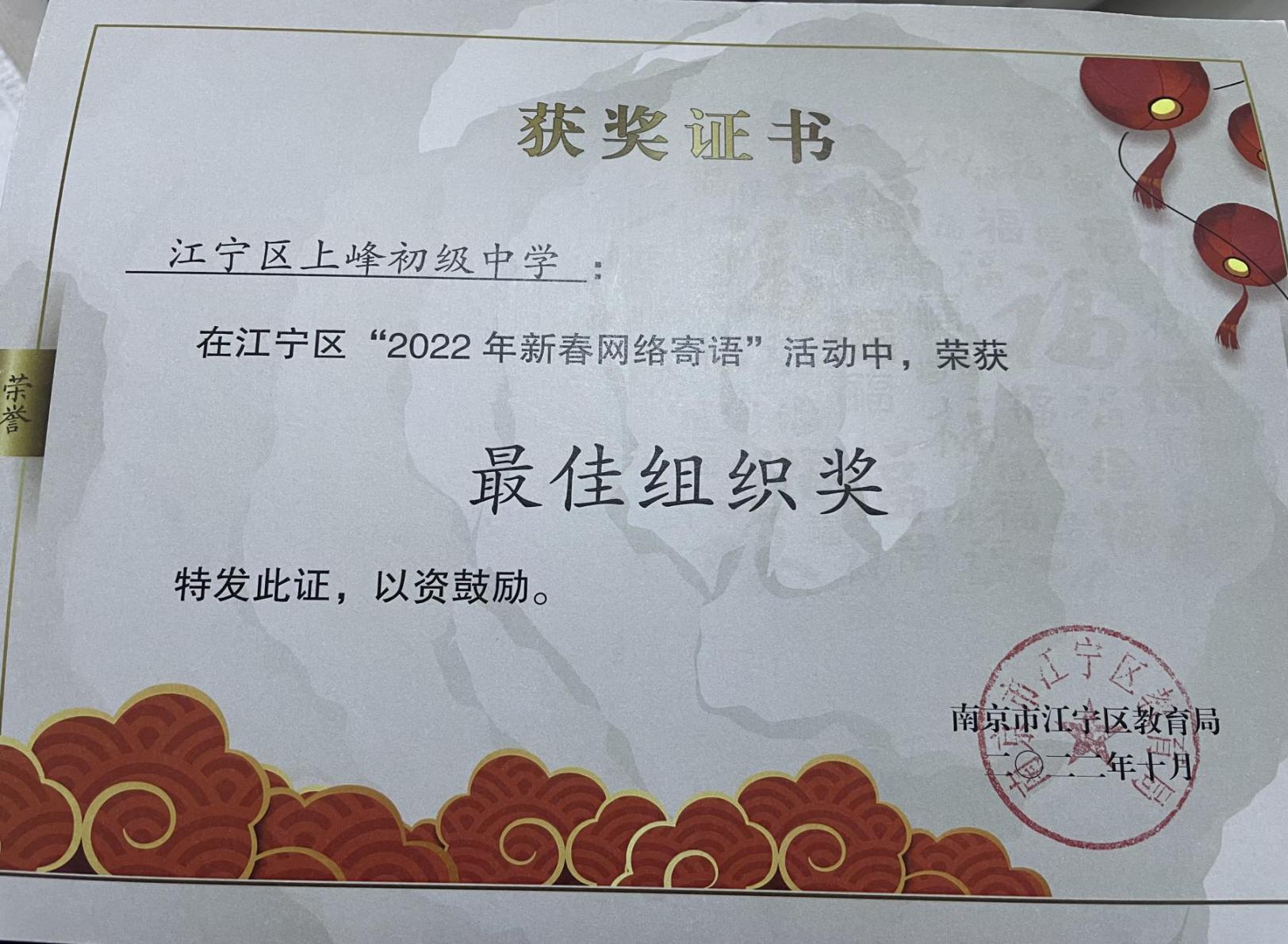 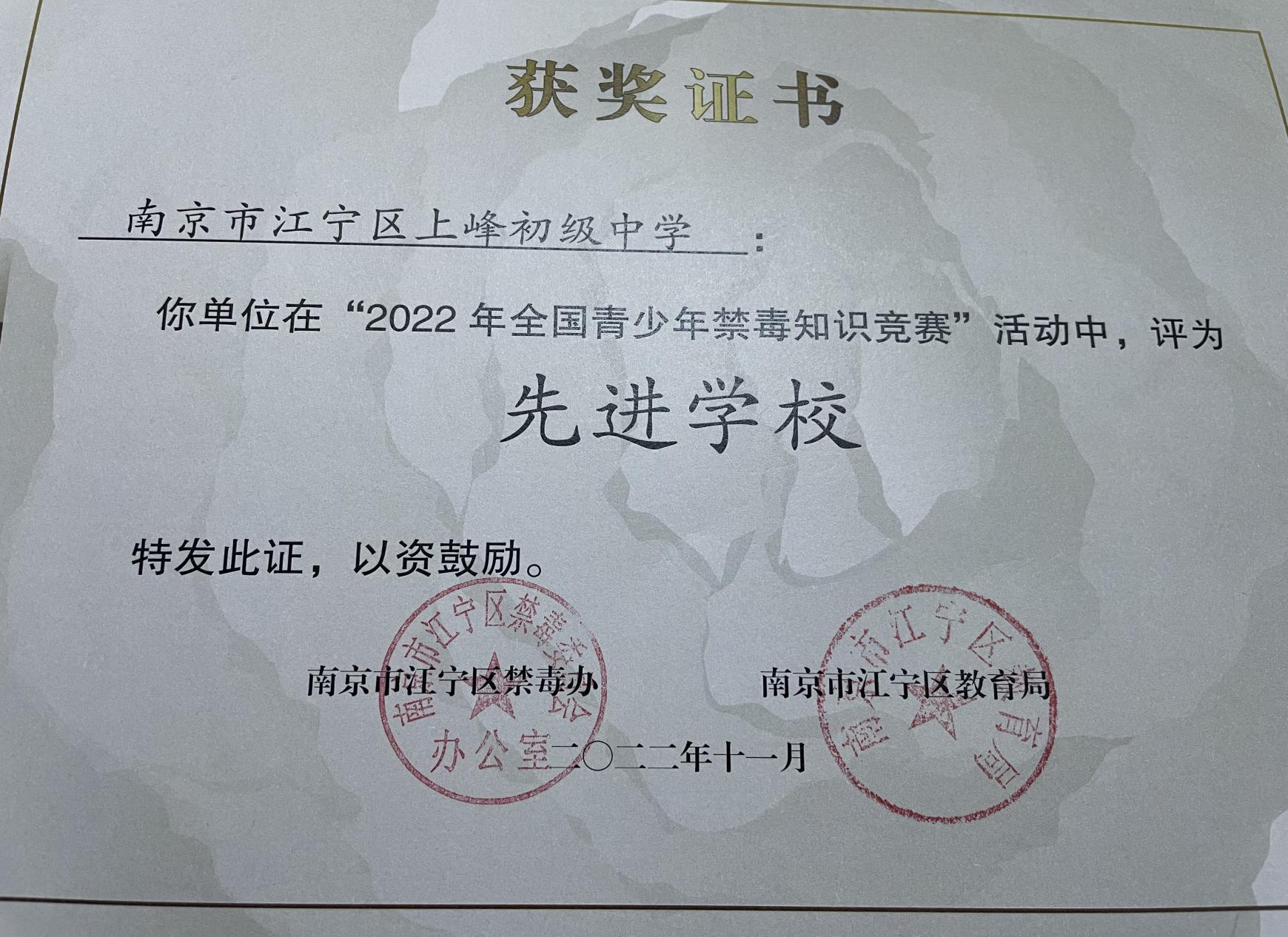 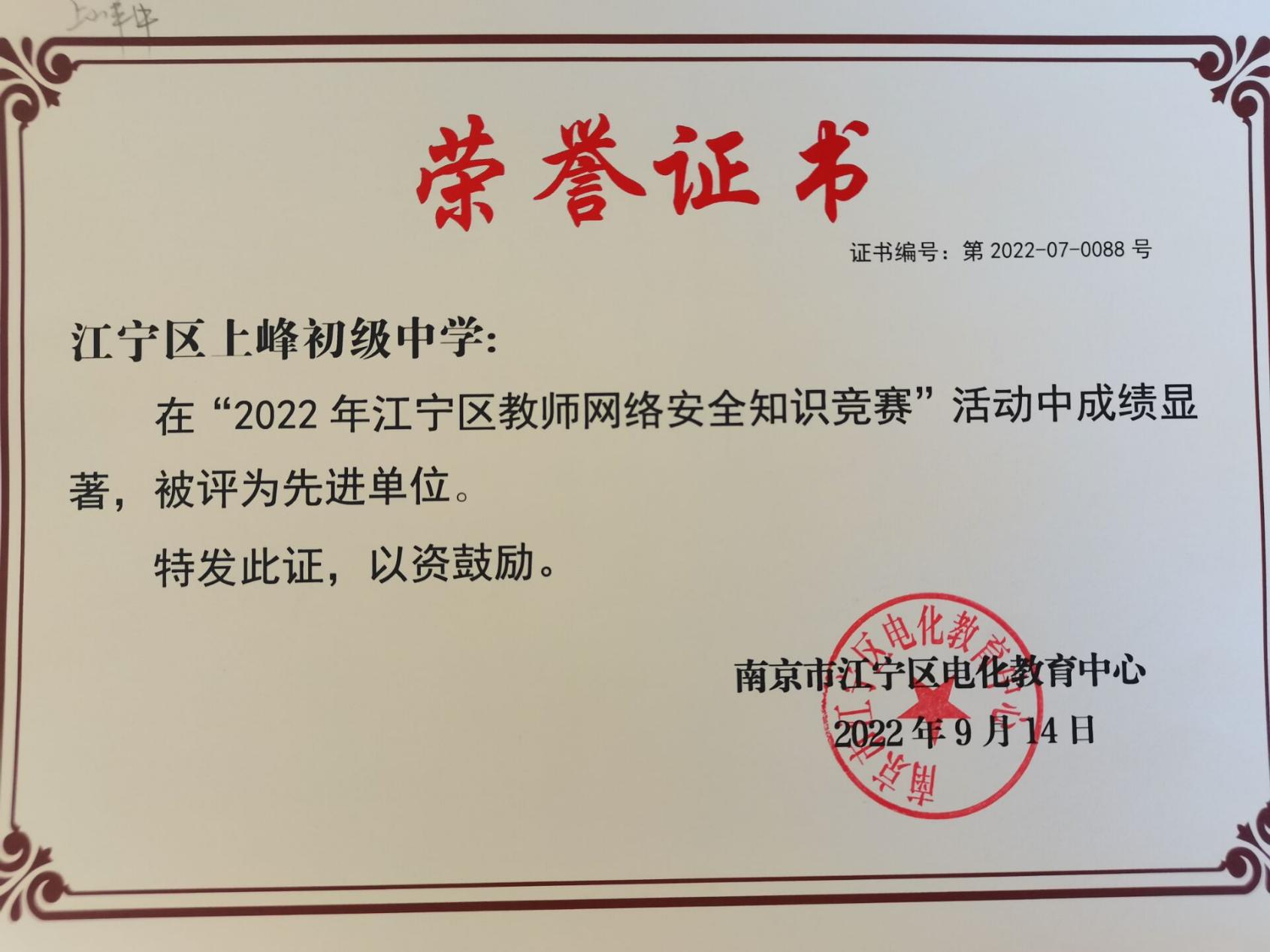 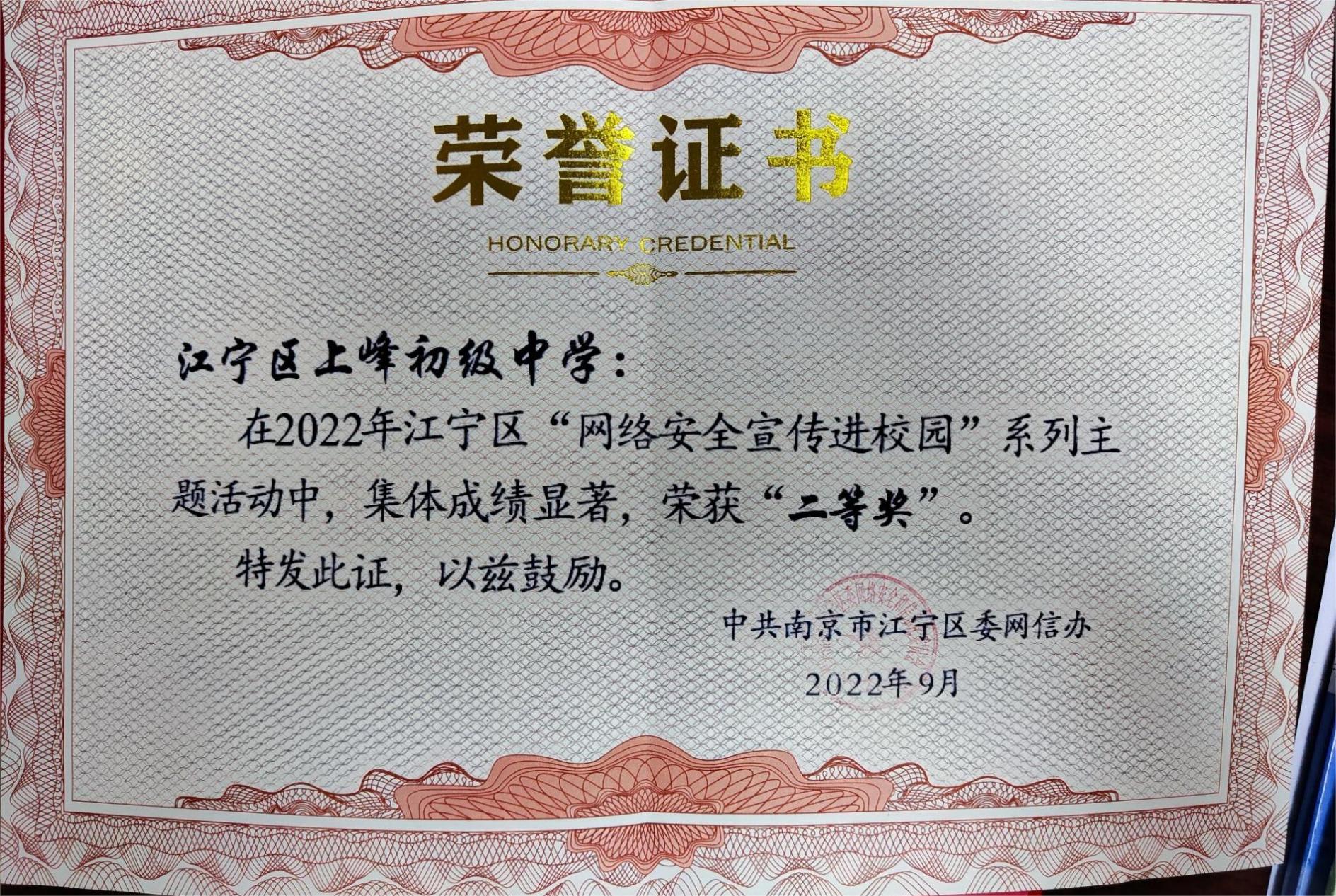 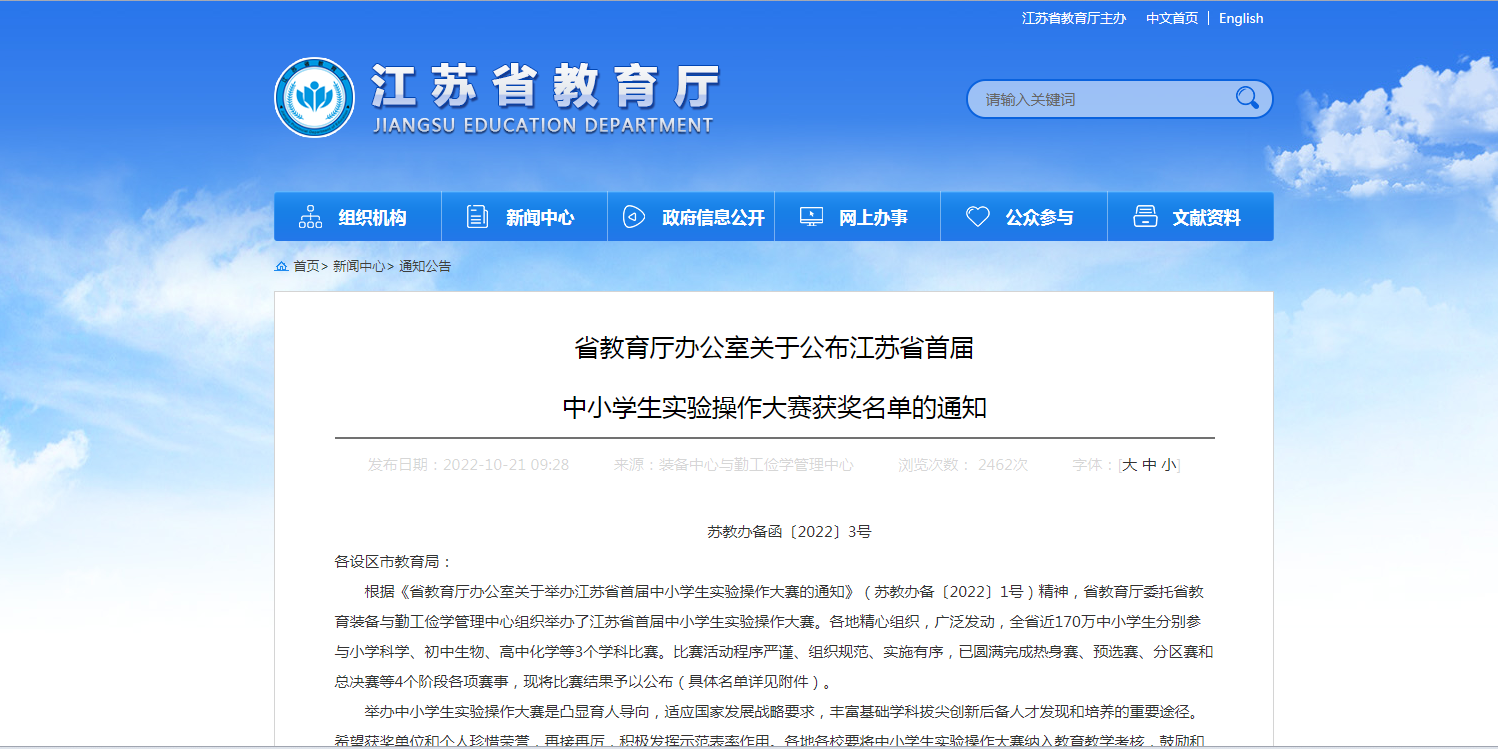 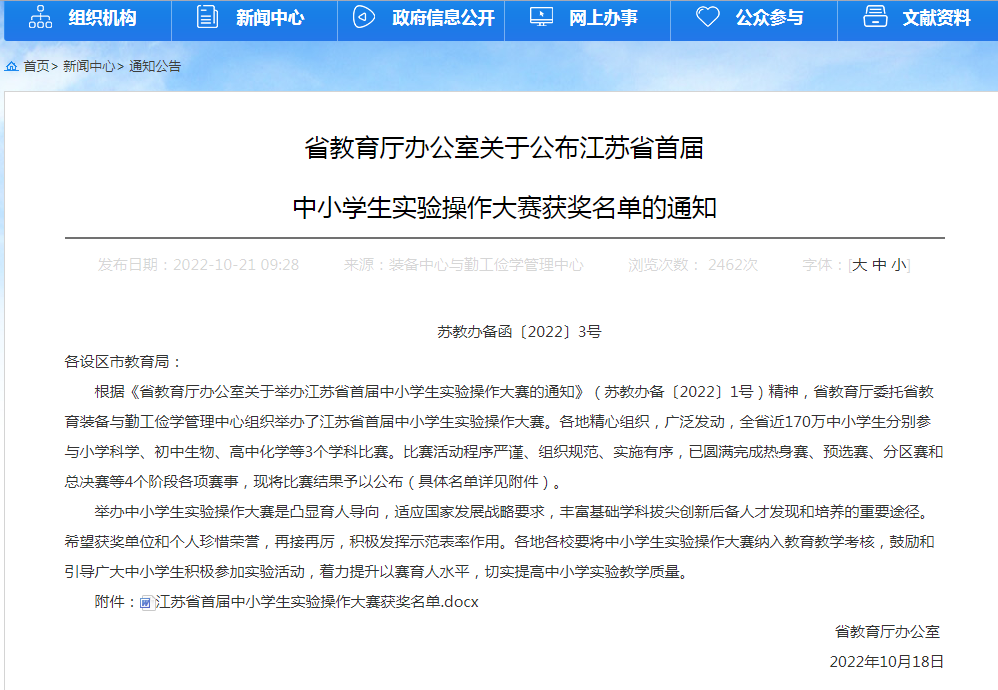 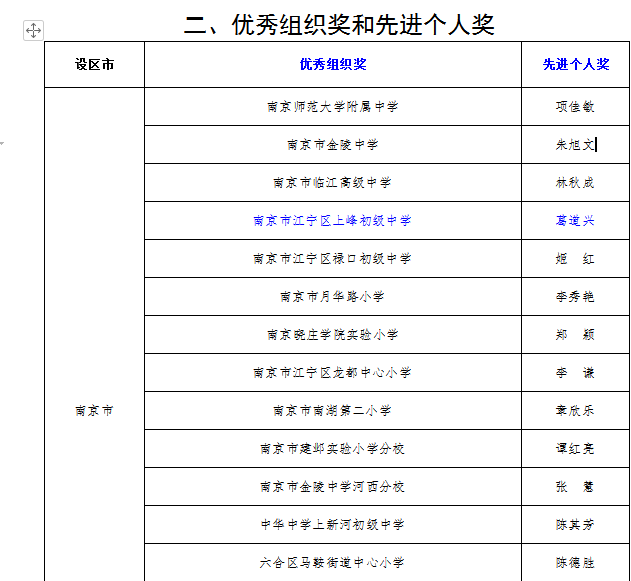 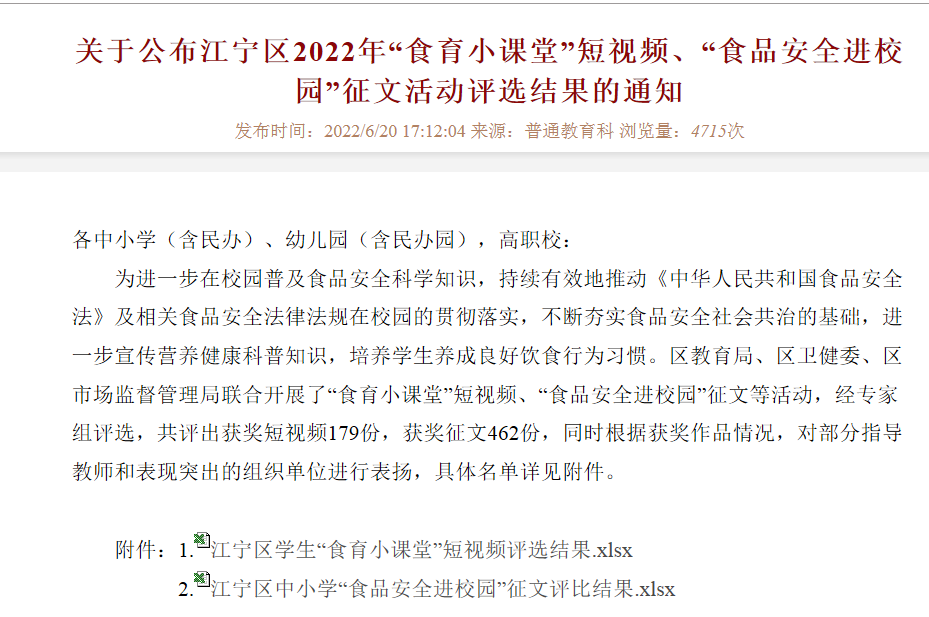 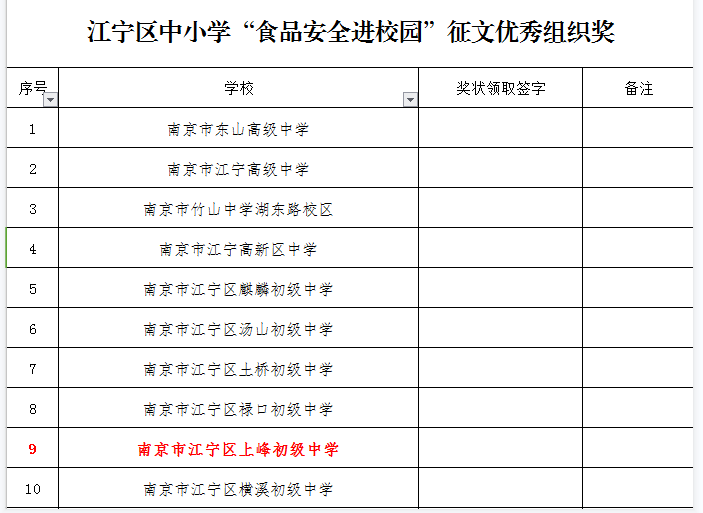 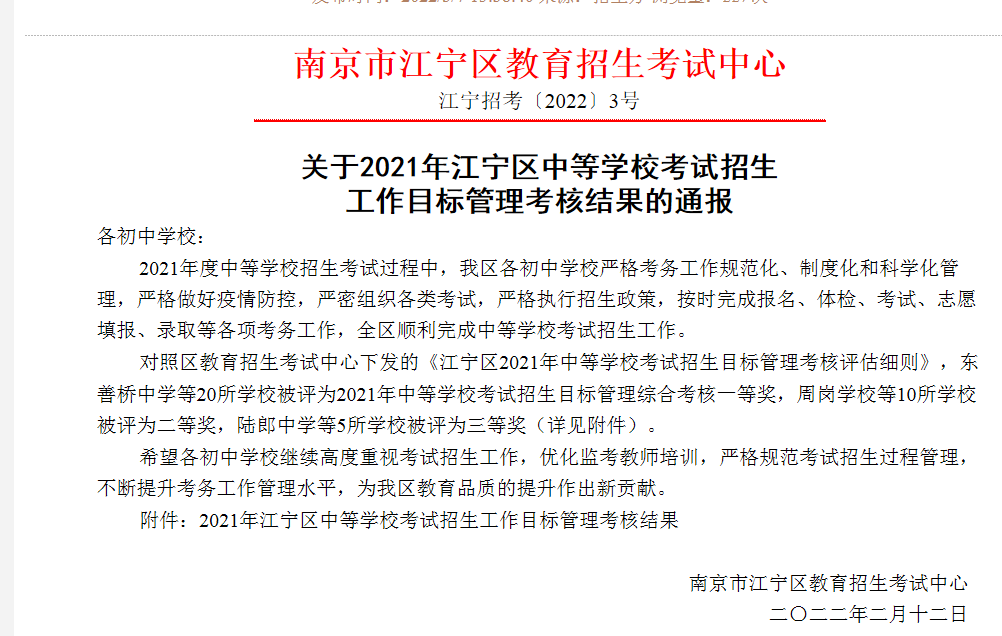 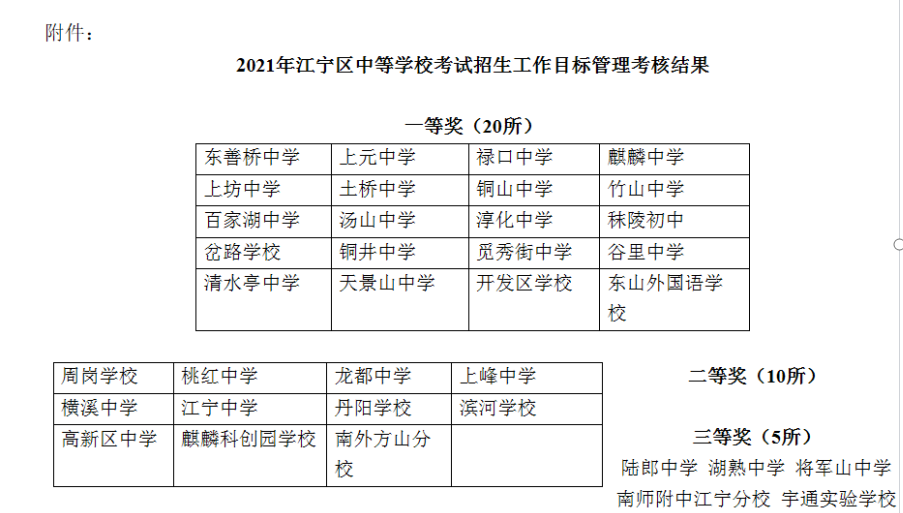 	​                                                                                             撰稿：朱金秀           校对：张渊          审核：王东